                             Courtney K Challenge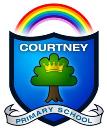                                    Sponsorship FormOn 18th May, Courtney Primary School will be encouraging all our staff and pupils to run 1km laps of the school.  We would like all our pupils to run at least 1 lap and possibly several more with gaps in between in lap.  We are looking for children to be sponsored to raise money to pay for playground markings.   Please give as generously as you are able!We will notify parents of the total no of km each child ran and will be asking for sponsorship forms and money to be returned to school 2 weeks later by Friday 8th June.Pupil Name:Class:Name of SponsorAmount per 1kmNo of km runTotalTOTAL AMOUNT RAISEDTOTAL AMOUNT RAISEDTOTAL AMOUNT RAISED